Департамент Смоленской области по образованию и науке 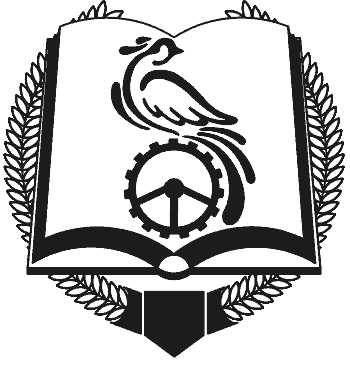 смоленское областное государственное бюджетное профессиональное образовательное учреждение  «Техникум отраслевых технологий»(СОГБПОУ «Техникум отраслевых технологий»)ДНЕВНИК-ОТЧЁТо прохождении производственной практикиОбучающегося_____________________________________(фамилия, имя, отчество)группы____________________________________________2018______годЗАДАНИЕ НА ПРОХОЖДЕНИЕ ПРОИЗВОДСТВЕННОЙ ПРАКТИКИОбучающегося ________________________курса ______группы________________ по профессии 23.01.03 АвтомеханикМесто прохождения практики___________________________________________________________________________________________________________Время прохождения практики с «____»________________201___г.                                                  по «____»________________201___г.Руководитель  практики от предприятия: __________________________________________________________(фамилия, имя, отчество, должность)Руководитель предприятия:__________________________________________________________(фамилия, имя, отчество)Подпись____________МППрограмма производственной практики                   Содержание обучения по производственной практике  Отзыв руководителя от предприятия о практике обучающегося
___________________________________ проходил___  производственную практику на предприятии_________________________________________________________________________________________________________________________________________________________________________________________   с «____»________________201___г.  по «____»_______________201___г.За  время прохождения практики                                                                                .________________________________________________________________________________________________________________________________________________________________________________________________________________________________________________________________________________________________________________________________________________________________________________________________________________________________________________________________________________________________________________________________________________________________________________________________________________________________________________________________________________________________________________________________________________________________________________________________________________________________________________________________________________________________________________________________________________________________________________________________________________________________________________________________________________________________________________________________________________________________________________________________________________________________________________________________________________________________Результат производственной практики _______________________________                                                               (ОЦЕНКА)Подпись руководителя практики от предприятия________________«____»_______________201___г.МП
АТТЕСТАЦИОННЫЙ ЛИСТ ПО ПРОИЗВОДСТВЕННОЙ ПРАКТИКЕФИО обучающегося ________________________________________________    № группы ___, курс________ , специальность/профессия ______________________                                                                                                                                                                                                                                                                         Название ПМ. ______________________________________________________ Место проведения практики _________________________________________ Срок проведения практики с «___» _______201__г. по «___»________201__г. Оценка результата освоения профессиональных компетенцийКачество выполнения работ в соответствии с технологией и (или) требованиями организации, в которой проходила практика:Все работы выполнены в полном ( неполном ) объеме, в соответствии с программой практики. Деятельность обучающегося  во время практики заслуживает оценки _____________  Руководитель практики ______________ ____________________________                                                                                подпись                      Ф.И.О.«_____» _______________ 20___ г.Наименование разделов профессионального модуля (ПП), (МДК) и тем учебной практикиНаименование формируемых компетенций и выполняемых работ.Наименование формируемых компетенций и выполняемых работ.Объем часов( с указанием их распределения по семестрам)1223 ПП.01 Техническое обслуживание и ремонт автомобиля ПП.01 Техническое обслуживание и ремонт автомобиля ПП.01 Техническое обслуживание и ремонт автомобиля ПП.01 Техническое обслуживание и ремонт автомобиляОзнакомление с предприятиемОзнакомление с предприятием   Ознакомление с автотранспортным предприятием. Инструктаж  по безопасным условиям труда, электробезопасности, пожарной безопасности при работе в ремонтных зонах автопредприятия.6Охрана трудаОхрана трудаОзнакомление с автотранспортным предприятием. Инструктаж  по безопасным условиям труда, электробезопасности, пожарной безопасности при работе в ремонтных зонах автопредприятия.6Выполнение операций по  разборке и сборке  механизмов и систем двигателяВыполнение операций по  разборке и сборке  механизмов и систем двигателяРазборка и сборка  кривошипно-шатунного, газораспределительного механизмов, систем охлаждения и смазки. Изучение характерных неисправностей двигателя внутреннего сгорания. Внешние признаки и способы их определения. Оценка состояния двигателя по внешним признакам. 24Выполнение операций по   разборке и сборке агрегатов трансмиссииВыполнение операций по   разборке и сборке агрегатов трансмиссииРазборка и сборка   сцепления, коробок передач, раздаточных коробок, карданной передачи, главной передачи, дифференциала, полуосей. Технологический процесс разборки-сборки узлов трансмиссии.                                                                                           72Выполнение операций по   разборке и сборке  рулевого управленияВыполнение операций по   разборке и сборке  рулевого управленияРазборка и сборка    рулевых механизмов и приводов. Определение люфтов и их причин. Разборка  рулевых механизмов.  Разборка и сборка   рулевых  механизмов с системами усиления.  Изучение характерных неисправностей. Внешние признаки и способы их определения.72 Выполнение операций по   разборке и сборке тормозного управленияВыполнение операций по   разборке и сборке тормозного управленияРазборка и сборка    тормозных механизмов колес.  Разборка и сборка    тормозных приводов.  Разборка и сборка     стояночных тормозных систем.  Изучение характерных неисправностей. Внешние признаки и способы их определения.72ВСЕГО252Число, месяцНаименование формируемых компетенций и выполняемых работ.ОценкаПодпись руководителя практики от предприятия.1.2.3.4.1.2.3.4.1.2.3.4.Код профессиональной компетенции/№ п/пНаименование результата обучения (профессиональные компетенции)Оценка об освоении (освоил/не освоил)ПК01.(не) освоилПК 1.1Диагностировать автомобиль, его агрегаты и системы.ПК 1.2Выполнять работы по различным видам технического обслуживания.ПК 1.3Разбирать собирать узлы и агрегаты автомобиля и устранять неисправности.ПК 1.4Оформлять отчетную документацию по техническому обслуживанию.ПК 1.5Работать с документацией установленной формы.